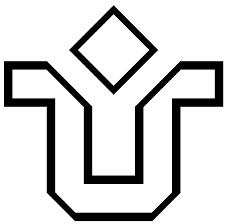 UNIVERSIDADE FEDERAL DO ESTADO DO RIO DE JANEIROCENTRO DE CIÊNCIAS BIOLÓGICAS E DA SAÚDEESCOLA DE NUTRIÇÃOREDE DE SOBERANIA E SEGURANÇA ALIMENTAR E NUTRICIONAL - REDE SSAN-UNIRIO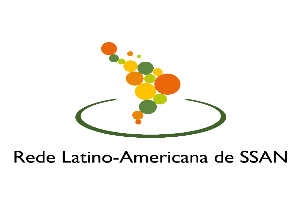 PROCESSO SELETIVO BOLSISTA - REDE SSAN UNIRIO  Edital nº02/2019A Coordenação da Rede de Soberania e Segurança Alimentar e Nutricional/REDE SSAN-UNIRIO (integrante da Rede Latino-Americana de Soberania e Segurança Alimentar e Nutricional), responsável pelo Projeto “Papel Social da Universidade no Fortalecimento das Políticas Públicas de Segurança Alimentar e Nutricional”, vinculado as ações do Núcleo de Segurança Alimentar e Nutricional/NUSAN-UNIRIO, do Núcleo de Educação em Saúde/NES-UNIRIO e do Laboratório de Avaliação e Atenção Nutricional/LAAN, torna público o Edital de Seleção de Bolsista para a REDE SSAN-UNIRIO.Destaca-se que o Projeto em questão foi aprovado pelo Conselho Nacional de Desenvolvimento Científico e Tecnológico/CNPq e pelo Ministério da Ciência, Tecnologia, Inovações e Comunicações/MCTIC, por meio da Chamada CNPQ/MCTIC nº 016/2016 - Segurança Alimentar e Nutricional no âmbito da Rede Latino-Americana de Soberania e Segurança Alimentar e Nutricional. As propostas contempladas na mencionada Chamada apoiam projetos que visam contribuir significativamente para o desenvolvimento científico e tecnológico do país na área de Segurança Alimentar e Nutricional (SAN) no âmbito do Programa de Desenvolvimento de Estratégias de Caráter Socioeducativas e Sociotécnicas em Soberania e Segurança Alimentar e Nutricional para os países da América Latina. OBJETO O presente instrumento pretende a seleção de candidato à bolsista na modalidade de Extensão no País para realizar atividades acadêmicas de cunho de ensino (formação), de pesquisa e de extensão:Categoria - Apoio Técnico em Extensão (ATP A) - (CNPq): para apoiar a execução do projeto “Papel social da universidade no fortalecimento das políticas públicas de segurança alimentar e nutricional” a ser executado na UNIRIO.CATEGORIA - APOIO TÉCNICO EM EXTENSÃO (ATP A) - (CNPq) Características da Bolsa:  Bolsa ATP A:  01 (uma) vaga;Valor da bolsa R$ 1.100,00 (hum mil e cem reais) mensal; Período de vigência de 15 (quinze) mesesAs atividades do bolsista estão previstas para o início de setembro de 2019. 	2.2.  Requisitos para Bolsa ATP A:2.2.1 Critérios Obrigatórios: Ter terceiro grau completo;  Ter experiência e domínio em atividades indispensáveis à realização do Projeto (administrativas, de planejamento e de gestão – gerenciamento de recursos financeiros e de materiais), além de experiência em atividades de ensino com a temática de Soberania e Segurança Alimentar e Nutricional; experiência com ações de extensão e de pesquisa; facilidade para estabelecer comunicação entre os envolvidos na execução das atividades relacionadas com o projeto; experiência em apoiar a condução de reuniões técnicas e pedagógicas promovidas pela gestão do projeto;  Dispor de 20 horas semanais; Disponibilidade eventual para exercer atividades em períodos noturno e/ou final de semana, não excedendo a carga horária de 20 horas semanais; Ter domínio na utilização de mídias, computador e pacote Office para Windows;Possuir conhecimento de língua estrangeira (espanhol ou inglês);2.2.2 Critérios Desejáveis: Ter experiência na utilização de pacotes estatísticos para construção de banco e análise de dados; Ter experiência na organização administrativa de cursos;Ter experiência na elaboração de relatório técnico, ofícios e memorandos, parecer técnico, dentre outros documentos;Ter experiência com desenvolvimento de materiais educativos e/ou realização de ações educativas.Ter capacidade de organização, síntese e boa redação;Ter experiência na elaboração de termo de referência para compra de materiais;Ter disponibilidade para atuar como orientador de estudantes. INSCRIÇÃOA inscrição deverá ser realizada até 11 de agosto de 2019, exclusivamente por e-mail cesan@unirio.br Enviando a ficha de inscrição (anexo neste edital) e os demais documentos, descritos no item 3.3. A homologação das inscrições será realizada no dia 13 de agosto de 2019; Documentação necessária para a Inscrição:- Cópia do diploma da graduação:- Cópia do diploma de pós graduação ou comprovação de matricula de especialização, mestrado ou doutorado (caso possua, pois se trata de documentação não obrigatória);- Currículo Lattes (anexar o arquivo);- Cópia do CPF, da Identidade e do comprovante de residência;- Memorial da trajetória acadêmica e profissional. O Candidato deverá elaborar um memorial (texto de até 03 laudas digitadas; 2cm margem direita, esquerda, inferior e superior; fonte Times New Roman; letra 12; espaço simples), descrevendo as principais experiências na sua trajetória profissional e a interface destas com a temática de Soberania e Segurança Alimentar e Nutricional, além de apontar as motivações pelas quais optou por se candidatar a vaga.3.4 Não serão aceitas inscrições requeridas fora do prazo; 3.5 O resultado da homologação das inscrições será enviado para o e-mail dos candidatos e também, será divulgado no site da Escola de Nutrição da UNIRIO. Não serão homologadas inscrições com documentação incompleta;3.6 A ficha de inscrição (Anexo 01) deverá ser preenchida e assinada pelo candidato. 4. SELEÇÃO:4.1. 1ª. Etapa: Análise do Curriculum Lattes e do Memorial da trajetória acadêmica e profissional será realizada no dia 14 de agosto de 2019. Os candidatos aprovados nesta etapa serão comunicados por e-mail e informados sobre a próxima etapa.4.2. 2ª. Etapa: Entrevista presencial será realizada no dia 23 de agosto de 2019 no Núcleo de Segurança Alimentar e Nutricional/NUSAN-UNIRIO, 5º andar da Escola de Nutrição UNIRIO, Av. Pasteur, 296 – Botafogo, Rio de Janeiro. Os candidatos serão comunicados por e-mail sobre o horário da entrevista;4.3 O resultado da seleção dos bolsistas será divulgado até 28 de agosto. Será enviado comunicação para o e-mail dos candidatos e o resultado também, será apresentado no site da Escola de Nutrição da UNIRIO.5 - CONTRATAÇÃO5.1 O candidato selecionado será contratado para exercer as atividades relacionadas a categoria da bolsa, descrita no item 2 do presente edital, conforme plano de trabalho que será planejado pela equipe de coordenação técnica da REDE SSAN-UNIRIO, devidamente pactuado e assinado pelo bolsista contratado;5.2 O contrato da Bolsa terá vigência, conforme estipulado no item 2.1.3; com direito a bolsa mensal no valor estipulado no item 2.1.2; 5.3 O candidato selecionado irá receber mensalmente, sendo o valor depositado diretamente em conta corrente, após ter sido devidamente informados os dados Conselho Nacional de Pesquisas/CNPq e o bolsista estar devidamente implantado no sistema de bolsistas do CNPq;5.4  O contrato vigorará por prazo determinado a partir da sua assinatura e poderá ser cancelado a pedido do bolsista, do coordenador da REDE SSAN-UNIRIO ou automaticamente, como a inobservância das condições constantes no item 6;5.5 Em caso de rompimento de contrato a REDE-SSAN poderá contratar outro bolsista que tenha sido classificado no processo seletivo referente a este edital.6.  INFORMAÇÕES GERAIS:6.1 – As atividades que serão realizadas pelo Bolsista deverão ser orientadas pela equipe de coordenação técnica da REDE SSAN-UNIRIO nas seguintes condições:a) Ter assiduidade e pontualidade nos compromissos;b) Prestar assistência ao coordenador da REDE SSAN-UNIRIO, as coordenações técnicas, bem como atender outras demandas que forem necessárias à realização do Projeto “Papel Social da Universidade no Fortalecimento das Políticas Públicas de Segurança Alimentar e Nutricional”;c) Apresentar relatório das atividades desenvolvidas na periodicidade definida pela equipe de coordenação técnica da REDE SSAN-UNIRIO;d) Participar dos eventos científicos e mencionar a condição de bolsista da REDE SSAN-UNIRIO, inclusive nas publicações e trabalhos que venham a ser apresentados;e) Outras atividades e deveres pertinentes ao Projeto determinados pela equipe de coordenação técnica da REDE SSAN-UNIRIO.Rio de Janeiro, 31 de julho de 2019Universidade Federal do Estado do Rio de Janeiro,Profª Lourdes FerreirinhaCoordenadora da Rede SSAN-UNIRIOANEXO 01 FICHA DE INSCRIÇÃOPROCESSO SELETIVO BOLSISTACategoria - Apoio Técnico em Extensão (ATP A - CNPq)REDE SSAN UNIRIO  Edital  nº02/20191. Dados Pessoais:  Nome: Nacionalidade: Data de Nascimento: Sexo: Identidade: CPF: Endereço residencial: Telefones: (fixo e celular) E-mail: 2. Dados Acadêmicos:  Graduação (curso, instituição, início, término):Pós-Graduação (curso, instituição, início, término):Link para currículo Lattes  (anexar o arquivo)3. Dados Profissionais:Ocupação atual: Instituição/Coletivo: Declaro serem verdadeiras as informações acima prestadas e aceito as normas estabelecidas neste Edital. Rio de Janeiro, _______ de _____________________ de 20___. Assinatura do Candidato